UNIVERSIDADE FEDERAL DA FRONTEIRA SUL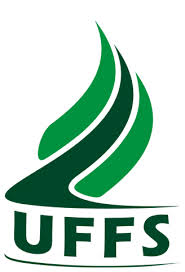 PROGRAMA DE PÓS-GRADUAÇÃO EM ESTUDOS LINGUÍSTICOS RELATÓRIO DE ESTÁGIO DE DOCÊNCIADADOS DO ESTAGIÁRIO (A)Estagiário (a): Data: Nível: Instituição Financiadora: Orientador(a): Disciplina: Professor Responsável pela disciplina: Ano/Semestre: Curso: Fase: Número de créditos: Carga horária (hora/aula): Carga horária (hora/relógio): PLANO DE ENSINO DA DISCIPLINA BREVE DESCRIÇÃO E RELATO DE EXPERIÊNCIA DAS AULAS E ATIVIDADES REALIZADAS NO ESTÁGIO EM DOCÊNCIA LISTA DE FREQUÊNCIA DO ESTAGIÁRIOANEXOS (OPCIONAL)PARECER DO PROFESSOR RESPONSÁVEL PELO COMPONENTE CURRICULARAprovado (   )    Reprovado (   ) _______________________________________Assinatura do professor responsável pelo CCRData: ____/____/______Fluxo para finalização do Estágio de DocênciaO parecer emitido pelo comitê de bolsas deverá ser encaminhado para o pós-graduando e para o professor orientador.  O orientador deverá preencher no sistema a situação do discente, se aprovado ou reprovado.